                   Universidade Federal da Bahia               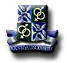 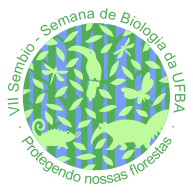  Instituto de BiologiaSemana de Biologia 2011O monitor deverá estar presente no período que antecede o evento (27 e 28 de agosto de 2011) para treinamento e organização do evento e ter disponibilidade total durante os dias 29 de agosto a 02 de setembro de 2011. Isto é pré-requisito para a inscrição na monitoria.OBS.: O monitor selecionado poderá atuar em qualquer uma das comissões independente da sua escolha.Nome:Nome:E-mail:E-mail:Endereço:Endereço:Telefones para contato com DDD:Telefones para contato com DDD:Telefones para contato com DDD:Celular:Celular:Celular:Fixo:Fixo:Fixo:Instituição/Unidade em que estuda:Instituição/Unidade em que estuda:Instituição/Unidade em que estuda:Semestre no qual está cursando:Semestre no qual está cursando:Semestre no qual está cursando:Já foi monitor em algum evento? Utilize o          ao lado. Para isso, clique em cima do         e o arraste até o quadrado:Já foi monitor em algum evento? Utilize o          ao lado. Para isso, clique em cima do         e o arraste até o quadrado:Já foi monitor em algum evento? Utilize o          ao lado. Para isso, clique em cima do         e o arraste até o quadrado:Já foi monitor em algum evento? Utilize o          ao lado. Para isso, clique em cima do         e o arraste até o quadrado:Já foi monitor em algum evento? Utilize o          ao lado. Para isso, clique em cima do         e o arraste até o quadrado:Já foi monitor em algum evento? Utilize o          ao lado. Para isso, clique em cima do         e o arraste até o quadrado:Já foi monitor em algum evento? Utilize o          ao lado. Para isso, clique em cima do         e o arraste até o quadrado:Já foi monitor em algum evento? Utilize o          ao lado. Para isso, clique em cima do         e o arraste até o quadrado:Já foi monitor em algum evento? Utilize o          ao lado. Para isso, clique em cima do         e o arraste até o quadrado:Já foi monitor em algum evento? Utilize o          ao lado. Para isso, clique em cima do         e o arraste até o quadrado:Já foi monitor em algum evento? Utilize o          ao lado. Para isso, clique em cima do         e o arraste até o quadrado:Já foi monitor em algum evento? Utilize o          ao lado. Para isso, clique em cima do         e o arraste até o quadrado:Já foi monitor em algum evento? Utilize o          ao lado. Para isso, clique em cima do         e o arraste até o quadrado:Já foi monitor em algum evento? Utilize o          ao lado. Para isso, clique em cima do         e o arraste até o quadrado:Já foi monitor em algum evento? Utilize o          ao lado. Para isso, clique em cima do         e o arraste até o quadrado:Já foi monitor em algum evento? Utilize o          ao lado. Para isso, clique em cima do         e o arraste até o quadrado:Já foi monitor em algum evento? Utilize o          ao lado. Para isso, clique em cima do         e o arraste até o quadrado:Já foi monitor em algum evento? Utilize o          ao lado. Para isso, clique em cima do         e o arraste até o quadrado:Já foi monitor em algum evento? Utilize o          ao lado. Para isso, clique em cima do         e o arraste até o quadrado:Já foi monitor em algum evento? Utilize o          ao lado. Para isso, clique em cima do         e o arraste até o quadrado:Já foi monitor em algum evento? Utilize o          ao lado. Para isso, clique em cima do         e o arraste até o quadrado:SIMSIMSIMNÃONÃONÃONÃOQual?Ano:Marque a(as) opção(opções) que prefere atuar. Utilize o      ao lado. Para isso, clique em cima do      e o arraste até o quadrado:Marque a(as) opção(opções) que prefere atuar. Utilize o      ao lado. Para isso, clique em cima do      e o arraste até o quadrado:Marque a(as) opção(opções) que prefere atuar. Utilize o      ao lado. Para isso, clique em cima do      e o arraste até o quadrado:Marque a(as) opção(opções) que prefere atuar. Utilize o      ao lado. Para isso, clique em cima do      e o arraste até o quadrado:Marque a(as) opção(opções) que prefere atuar. Utilize o      ao lado. Para isso, clique em cima do      e o arraste até o quadrado:Marque a(as) opção(opções) que prefere atuar. Utilize o      ao lado. Para isso, clique em cima do      e o arraste até o quadrado:Marque a(as) opção(opções) que prefere atuar. Utilize o      ao lado. Para isso, clique em cima do      e o arraste até o quadrado:Marque a(as) opção(opções) que prefere atuar. Utilize o      ao lado. Para isso, clique em cima do      e o arraste até o quadrado:Marque a(as) opção(opções) que prefere atuar. Utilize o      ao lado. Para isso, clique em cima do      e o arraste até o quadrado:Marque a(as) opção(opções) que prefere atuar. Utilize o      ao lado. Para isso, clique em cima do      e o arraste até o quadrado:Marque a(as) opção(opções) que prefere atuar. Utilize o      ao lado. Para isso, clique em cima do      e o arraste até o quadrado:Marque a(as) opção(opções) que prefere atuar. Utilize o      ao lado. Para isso, clique em cima do      e o arraste até o quadrado:Marque a(as) opção(opções) que prefere atuar. Utilize o      ao lado. Para isso, clique em cima do      e o arraste até o quadrado:Marque a(as) opção(opções) que prefere atuar. Utilize o      ao lado. Para isso, clique em cima do      e o arraste até o quadrado:Marque a(as) opção(opções) que prefere atuar. Utilize o      ao lado. Para isso, clique em cima do      e o arraste até o quadrado:Marque a(as) opção(opções) que prefere atuar. Utilize o      ao lado. Para isso, clique em cima do      e o arraste até o quadrado:Marque a(as) opção(opções) que prefere atuar. Utilize o      ao lado. Para isso, clique em cima do      e o arraste até o quadrado:Marque a(as) opção(opções) que prefere atuar. Utilize o      ao lado. Para isso, clique em cima do      e o arraste até o quadrado:Marque a(as) opção(opções) que prefere atuar. Utilize o      ao lado. Para isso, clique em cima do      e o arraste até o quadrado:Marque a(as) opção(opções) que prefere atuar. Utilize o      ao lado. Para isso, clique em cima do      e o arraste até o quadrado:Marque a(as) opção(opções) que prefere atuar. Utilize o      ao lado. Para isso, clique em cima do      e o arraste até o quadrado:Mini-cursosMini-cursosInfra-estruturaInfra-estruturaInfra-estruturaInfra-estruturaInfra-estruturaInfra-estruturaInfra-estruturaInfra-estruturaInfra-estruturaInfra-estruturaPalestra/Mesa redondaPalestra/Mesa redondaSecretariaSecretariaSecretariaSecretariaSecretariaSecretariaSecretariaSecretariaSecretariaSecretariaPainéisPainéisExposição dos laboratóriosExposição dos laboratóriosExposição dos laboratóriosExposição dos laboratóriosExposição dos laboratóriosExposição dos laboratóriosExposição dos laboratóriosExposição dos laboratóriosExposição dos laboratóriosExposição dos laboratóriosExposição dos laboratóriosExposição dos laboratóriosExposição dos laboratórios